Medienkommentar 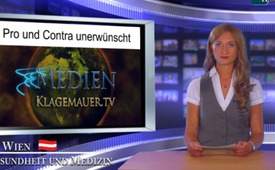 Pro und Contra unerwünscht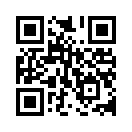 In den vergangenen Wochen wurde in den Medien aufgrund angeblich zunehmender Masernfälle in Deutschland heftig über eine Impfpflicht debattiert.In den vergangenen Wochen wurde in den Medien aufgrund angeblich zunehmender Masernfälle in Deutschland heftig über eine Impfpflicht debattiert. Die Frankfurter Allgemeine Sonntagszeitung (F.A.S.) vom 21.Juli widmete diesem Thema mehrere Seiten. Diese sind ein wahres Musterbeispiel für einseitige Berichterstattung. Während die Autoren die Wichtigkeit von Impfungen in schillernden Farben ausmalen, werden Argumente von Impfkritikern nicht angeführt, obwohl eine aktuelle Studie genannt wird, die belegt, dass vor allem Eltern mit hohem Bildungsstand dem Impfen kritisch gegenüberstehen. Wäre dies nicht umso mehr ein Grund einmal deren Argumente gegen das Impfen zu hören? Nein, denn diese gebildeten Eltern lehnten die Impfung nur aus „ideologischen Gründen“ ab, so Gesundheitsminister Bahr (FDP) gegenüber der F.A.S. Die Zeitung gesteht zwar auch Eltern, die sich gegen Impfungen entscheiden zu, nur das Beste für ihr Kind zu wollen. Doch was „das Beste ist, darüber denken gerade gut ausgebildete junge Mütter lange nach, manchmal vielleicht zu lange“, so das Blatt. „Zugleich“, so die F.A.S. weiter „sind sie in dieser Phase ihres Lebens, die sie als umwälzend empfinden, oft unsicher. Rat holen sie sich nicht nur beim Kinderarzt oder der Kinderärztin […], sondern auch anderswo. Wer nur das Wort ‚Impfen‘ in eine Internet-Suchmaske eingibt, stößt sofort auf impfkritische Seiten. Oder auf das Stichwort ‚Impfen pro und contra‘ – als ginge es um eine ernsthafte Abwägung.“ 
Nein, der F.A.S. geht es nicht um eine ausgewogene Abwägung von Pro- und Contra Argumenten, sondern einmal mehr um einseitige und polemische Berichterstattung, Angstmache und Manipulation. 
Da in der aktuellen Diskussion also die Argumente der Impfkritiker nicht veröffentlicht werden, nehmen wir von Klagemauer-TV unsere journalistische Pflicht wahr und werden Ihnen in unserer morgigen Sendung auch zu diesem brandaktuellen Thema die Gegenstimme liefern. Wohl dem, der es nicht verlernt hat, sich anhand von Stimme und Gegenstimme eine eigene Meinung zu bilden. Seien sie dabei, wenn wir über die andere Seite des Impfens informieren und Ihnen Fakten nennen, die jeder Befürworter einer Zwangsimpfung wissen muss. 
Wir empfehlen Ihnen an dieser Stelle auch den Dokumentarfilm „Impf-Zwang“, den Sie hier auf unserer Homepage ansehen können.von MKQuellen:Frankfurter Allgemeine Sonntagszeitung, 21. Juli 2013, S.1-3.Das könnte Sie auch interessieren:#Medienkommentar - www.kla.tv/MedienkommentareKla.TV – Die anderen Nachrichten ... frei – unabhängig – unzensiert ...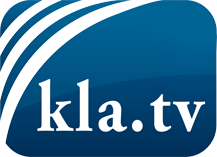 was die Medien nicht verschweigen sollten ...wenig Gehörtes vom Volk, für das Volk ...tägliche News ab 19:45 Uhr auf www.kla.tvDranbleiben lohnt sich!Kostenloses Abonnement mit wöchentlichen News per E-Mail erhalten Sie unter: www.kla.tv/aboSicherheitshinweis:Gegenstimmen werden leider immer weiter zensiert und unterdrückt. Solange wir nicht gemäß den Interessen und Ideologien der Systempresse berichten, müssen wir jederzeit damit rechnen, dass Vorwände gesucht werden, um Kla.TV zu sperren oder zu schaden.Vernetzen Sie sich darum heute noch internetunabhängig!
Klicken Sie hier: www.kla.tv/vernetzungLizenz:    Creative Commons-Lizenz mit Namensnennung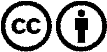 Verbreitung und Wiederaufbereitung ist mit Namensnennung erwünscht! Das Material darf jedoch nicht aus dem Kontext gerissen präsentiert werden. Mit öffentlichen Geldern (GEZ, Serafe, GIS, ...) finanzierte Institutionen ist die Verwendung ohne Rückfrage untersagt. Verstöße können strafrechtlich verfolgt werden.